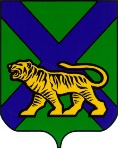 ТЕРРИТОРИАЛЬНАЯ ИЗБИРАТЕЛЬНАЯ КОМИССИЯ
ГОРОДА УССУРИЙСКАРЕШЕНИЕ г. УссурийскОб изменении персональных данных членов участковых избирательных комиссий с правом решающего голоса избирательных участков №№ 2805, 2850, 2854, 3827В соответствии со статьей 26 Федерального закона «Об основных гарантиях избирательных прав и права на участие в референдуме граждан Российской Федерации», статьей 27 Избирательного кодекса Приморского края и на основании копий документов, представленных членами участковых избирательных комиссий с правом решающего голоса избирательных участков №№ 2805, 2850, 2854, 3827, территориальная избирательная комиссия города УссурийскаРЕШИЛА:Изменить сведения о членах участковых избирательной комиссии с правом решающего голоса - Суровегиной Натальи Александровны, заменив фамилию Суровегина на Тютюкова - избирательный участок № 2805,- Чигирёвой Оксаны Михайловны, заменив фамилию Чигирёва на Телегина - избирательный участок № 2850,- Ломакиной Ксении Юрьевны, заменив фамилию Ломакина на Беляева - избирательный участок № 2854,- Левенко Нелли Витальевны, заменив фамилию Левенко на Кежапкина - избирательный участок № 3827.Направить настоящее решение в участковые избирательные комиссии избирательных участков №№ 2805, 2850, 2854, 3827 для сведения.Выдать Тютюковой Наталье Александровне, Телегиной Оксане Михайловне, Беляевой Ксении Юрьевне, Кежапкиной Нелли Витальевне удостоверение установленного образца.Разместить настоящее решение на официальном сайте администрации Уссурийского городского округа в разделе «Территориальная избирательная комиссия города Уссурийска» в информационно-телекоммуникационной сети «Интернет».Председатель комиссии                                                                         И.Л. ИзотоваСекретарь комиссии			                                               М.В. Болтенко21.01.2022                          № 53/248